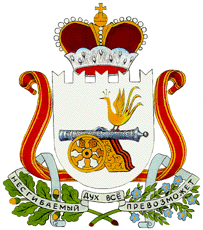 АДМИНИСТРАЦИЯ КОЩИНСКОГО СЕЛЬСКОГО ПОСЕЛЕНИЯСМОЛЕНСКОГО РАЙОНА СМОЛЕНСКОЙ ОБЛАСТИПОСТАНОВЛЕНИЕот 26 января 2024 года                               № 12Об утверждении Перечня объектов, в отношении которых планируется заключение концессионных соглашенийВ соответствии с ч.3 статьи 4 Федерального закона от 21 июля 2005 года №115-ФЗ «О концессионных соглашениях», Уставом Администрации Кощинского сельского поселения, Администрация Кощинского сельского поселения Смоленского района Смоленской областиПостановляет:	1. Утвердить Перечень объектов, находящихся в собственности муниципального образования Кощинского сельского поселения Смоленского района Смоленской области, в отношении которых планируется заключение концессионных соглашений, согласно Приложению.	2. Настоящее постановление обнародовать в соответствии с Уставом Кощинского сельского поселения Смоленского района Смоленской области и разместить на официальном сайте Администрации Кощинского сельского поселения Смоленского района в информационно-телекоммуникационной сети «Интернет».	3. Настоящее постановление вступает в силу с момента его подписания.	4. Контроль за исполнением настоящего постановления оставляю за собой.Глава муниципального образованияКощинского сельского поселенияСмоленского района Смоленской области                     	              Н.В.ФилатоваПеречень объектов, находящихся в собственности муниципального образования Кощинского сельского поселения, в отношении которых планируется заключение концессионных соглашенийУТВЕРЖДЕНПостановлением Администрации Кощинского сельского поселения Смоленского района Смоленской областиот 26 января 2024 г. № 12№ п/пНаименование объектаМестонахождение объектаГодввода в эксплуатациюХарактеристика объектаЦентральный тепловой пункт, назначение: нежилое, 1- этажный, инв. № 9328, лит. А, антресолькадастровый (или условный) номер: 67:18:3460101:864Смоленская область, Смоленский район,д. Кощино1981253,4 кв.м.Котельная, назначение: нежилое, 2-этажный, общая площадь 626,4 кв.м., инв. № 9332, лит. А кадастровый (или условный) номер: 67:18:3460101:860Смоленская область, Смоленский район,д. Кощино1984ТВГ – 8М (2 шт.) Производительность 16,6 Гкал/часТепловая сетьПротяженность тепловой сети 3469 пог.м., а)протяженность воздушной прокладки на опорах 505 пог.м., количество опор 92 шт., б) протяженность подземной прокладки в полупроходных каналах 2964 пог.м., 2. Количество компенсантов 26 шт., 3. Количество вводов 56 шт., 4. Количество задвижек 143 шт., 5. Количество тепловых камер 36 шт., назначение: нежилое, инв. № 629-Скадастровый (или условный) номер 67-67-01/020/2008-358Смоленская область, Смоленский район,д. Кощино19833469 м.п.Трубопровод горячей воды 1. Протяженность тепловой сети 3138 пог.м., а) протяженность воздушной прокладки на опорах 505 пог.м., б) протяженность подземной прокладки в полупроходных каналах 2633 пог.м., 2. Количество задвижек 121 шт., назначение: нежилое, инв. № 629-скадастровый (или условный) номер: 67-67-01/020/2008-361Смоленская область, Смоленский район,д. Кощино19833138 м.п.Очистные сооружения, назначение: нежилое,  1-этажный, инв. № 9326, лит. А, Бкадастровый (или условный) номер:67-67-01/072/2007-295Смоленская обл., Смоленский р-он, Кощинское с/п, д. Кощино1985общая площадь 95,40 кв.м.Канализация 1. Коллекторы (протяженность) 2096 пог.м., а) из асбестоцементных труб 2093 пог.м., 2. Канализационная сеть (протяженность) 4446 пог.м., а) из чугунных труб 716 пог.м., б) из асбестоцементных труб (безнапорная) 3730 пог.м. 3. Прочие устройства: количество смотровых колодцев 247 шт., количество домовых выпусков 138 шт., назначение: нежилое, инв. № 630-Скадастровый (или условный) номер67-67-01/020/2008-359Смоленская обл., Смоленский р-он, Кощинское с/п, д. Кощино1985протяженность 6539 м.п.диаметр 100 мм.Водопровод, назначение: нежилое, инв. № 631-С, 1. Водоводы (протяженность) 5053 пог.м., а) из асбестоцементных труб 4321 пог.м., б) из полиэтиленовых труб 732 пог.м., 2. Распределительная сеть (протяженность) 6141 пог.м., а) из стальных труб 1281 пог.м., б) из чугунных труб 1460 пог.м., в)из бестоцементных труб 1386 пог.м., г) из полиэтиленовых труб 2014 пог.м., 3. Прочие устройствакадастровый (или условный) номер: 67-67-01/020/2008-360Смоленская обл., Смоленский р-он, Кощинское с/п, д. Кощино,д. Горяны19803770 м.п.Водопровод, назначение: нежилое, инв. № 631-С, 1. Водоводы (протяженность) 5053 пог.м., а) из асбестоцементных труб 4321 пог.м., б) из полиэтиленовых труб 732 пог.м., 2. Распределительная сеть (протяженность) 6141 пог.м., а) из стальных труб 1281 пог.м., б) из чугунных труб 1460 пог.м., в)из бестоцементных труб 1386 пог.м., г) из полиэтиленовых труб 2014 пог.м., 3. Прочие устройствакадастровый (или условный) номер: 67-67-01/020/2008-360Смоленская обл., Смоленский р-он, Кощинское с/п, д. Кощино,д. Горяны19563770 м.п.Водопровод, назначение: нежилое, инв. № 631-С, 1. Водоводы (протяженность) 5053 пог.м., а) из асбестоцементных труб 4321 пог.м., б) из полиэтиленовых труб 732 пог.м., 2. Распределительная сеть (протяженность) 6141 пог.м., а) из стальных труб 1281 пог.м., б) из чугунных труб 1460 пог.м., в)из бестоцементных труб 1386 пог.м., г) из полиэтиленовых труб 2014 пог.м., 3. Прочие устройствакадастровый (или условный) номер: 67-67-01/020/2008-360Смоленская обл., Смоленский р-он, Кощинское с/п, д. Кощино,д. Горяны19853654 м.п.Артезианская скважина, назначение: нежилое, 1-этажное, общая площадь 9,8 кв.м., инв. № 273-с, лит. А, высота 3,73 м.кадастровый (или условный) номер 67:18:3460101:870Смоленская обл., Смоленский р-он, Кощинское с/п, д. Кощино1980Артезианская скважина, назначение: нежилое, общая площадь 10,2 кв.м., инв. № 274-с, лит. А,1, высота 3,66 м., глубина 115 м, кадастровый (или условный) номер 67:18:3460101:859Смоленская обл., Смоленский р-он, Кощинское с/п, д. Кощино1980ВВодонапорная башня, назначение: нежилое, инв. № 275-с, лит 1Смоленская обл., Смоленский р-он, Кощинское с/п, д. Кощино1980общая площадь 12,9 кв.м., высота 27 м., диаметр 4,06 м.Водопроводные сети, назначение: нежилое, сооружения водозаборные, протяженность 1165 м., кадастровый (условный) номер: 67:18:0000000:1748Смоленская обл., Смоленский р-он, Кощинское с/п, д. Горяны19681165м.Артезианская скважина № 6,назначение: нежилое, глубина 30м., кадастровый (условный) номер: 67:18:3510201:17Смоленская обл., Смоленский р-он, Кощинское с/п, д. Замятлино 1987глубина 30м.Водопроводные сети, назначение: нежилое, протяженность 1468м., кадастровый (условный) номер: 67:18:0000000:1776Смоленская обл., Смоленский р-он, Кощинское с/п, д. Гевино19881468м.Артезианская скважина № 5,назначение: сооружения водозаборные, глубина 113м., кадастровый (условный) номер: 67:18:3450101:107Смоленская обл., Смоленский р-он, Кощинское с/п, д. Гевино1988глубина 113 м.Водонапорная башня, назначение: нежилое, сооружения водозаборные, объем 25 куб.м., высота 12м., кадастровый (условный) номер: 67:18:3450101:108Смоленская обл., Смоленский р-он, Кощинское с/п, д. Гевино1988объем 25 куб.м., высота 12м.Водопроводные сети, назначение: сооружения водозаборные, протяженность 734м., кадастровый (условный) номер: 67:18:0000000:1752Смоленская обл., Смоленский р-он, Кощинское с/п, д. Немчино1987734 м.Артезианская скважина № 3,назначение: нежилое, сооружения водозаборные, глубина 96м., кадастровый (условный) номер: 67:18:0050403:1389Смоленская обл., Смоленский р-он, Кощинское с/п, д. Немчино1987глубина 96м.Водонапорная башня, назначение: нежилое, сооружения водозаборные, объем 25 куб.м., кадастровый (условный) номер: 67:18:0050403:1391Смоленская обл., Смоленский р-он, Кощинское с/п, д. Немчино1987объем 25 куб.м.Артезианская скважина № 4,назначение: нежилое, глубина 115м., кадастровый (условный) номер: 67:18:4110101:75Смоленская обл., Смоленский р-он, Кощинское с/п, д. Муравщина1987глубина 115м.Водопроводные сети, назначение: сооружения водозаборные, протяженность 647м., кадастровый (условный) номер: 67:18:0000000:1774Смоленская обл., Смоленский р-он, Кощинское с/п, д. Муравщина1980397Водопроводные сети, назначение: сооружения водозаборные, протяженность 647м., кадастровый (условный) номер: 67:18:0000000:1774Смоленская обл., Смоленский р-он, Кощинское с/п, д. Муравщина2008250Водонапорная башня, назначение: сооружения водозаборные, объем 25 куб.м., высота 12м., кадастровый (условный) номер: 67:18:4110101:74Смоленская обл., Смоленский р-он, Кощинское с/п, д. Муравщина1980объем 25 куб.м., высота 12м.,Артезианская скважина,назначение: нежилое, глубина 25м.Смоленская обл., Смоленский р-он, Кощинское с/п, д. Борешино1995глубина 25м.Единый недвижимый комплекс (Система водоснабжения), реестровый номер 113.67:18:0000000:3503Смоленская обл., Смоленский р-он, Кощинское с/п, д. Кощино2019Водопроводные сети, протяженностью 5863 м. Кадастровый (или условный) номер: 67:18:0000000:3502 Насосная станция (нежилое здание), площадь 16,10 кв.м.Кадастровый (или условный) номер: 67:18:0050403:3839